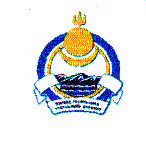 СОВЕТ ДЕПУТАТОВ МУНИЦИПАЛЬНОГО ОБРАЗОВАНИЯ СЕЛЬСКОЕ ПОСЕЛЕНИЕ «ГИЛЬБИРИНСКОЕ»ИВОЛГИНСКОГО РАЙОНА РЕСПУБЛИКИ БУРЯТИЯ РЕШЕНИЕ  № 43                                                                                  « 26 »  декабря   2014 года                                                                        «О признании утратившим силу  решение   Совета депутатов  муниципального  образования  сельское поселение «Гильбиринское»  от 27.12.2010г. № 26»          В связи с изданием постановления администрации муниципального образования сельское поселение «Гильбиринское» «Об утверждении Положения   о предоставлении гражданами, претендующими   на замещение должностей муниципальной службы  в администрации муниципального образования сельское поселение «Гильбиринское»  и муниципальными служащими администрации  муниципального образования сельское поселение  «Гильбиринское» сведений о доходах, об имуществе и обязательствах имущественного характера» Совет депутатов муниципального образования сельское поселение «Гильбиринское» 																	РЕШАЕТ: Признать утратившим силу  решение Совета депутатов   муниципального образования сельское поселение «Гильбиринское»  от 27.12.2010г. г № 26 «Об утверждении Положения   о предоставлении гражданами, претендующими   на замещение должностей муниципальной службы  в администрации муниципального образования сельское поселение «Гильбиринское»  и муниципальными служащими администрации  муниципального образования сельское поселение  «Гильбиринское» сведений о доходах, об имуществе и обязательствах имущественного характера» Совет депутатов муниципального образования сельское поселение «Гильбиринское»2. Данное решение обнародовать путем размещения на информационных стендах администрации, организаций,  предприятий.Глава муниципального образованиясельское поселение «Гильбиринское»                                   	Е.Д.Бадмаев 